UDA n°__________TITOLO__________PROPOSTA FORMATIVA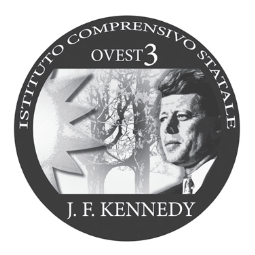 ISTITUTO COMPRENSIVO STATALE KENNEDY OVEST 3di Scuola dell’Infanzia, Primaria e Secondaria di 1° gradoVia Del Santellone, 4 – 25132 BRESCIATel. 030/3738911 - Fax 030/3733019C.M. BSIC887001-C.F. 98156720173www.kennedyovest3.edu.itbsic887001@istruzione.it; bsic887001@pec.istruzione.it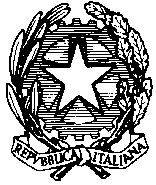 DATI IDENTIFICATIVIAnno scolastico:Periodo:Scuola:Destinatari: classe/classi:Docenti coinvolti:Disciplina/e:COMPETENZA EUROPEA “FOCUS” E SUE DIMENSIONI(Scegliere la competenza tra le otto competenze europee e trascrivere le dimensioni: processi cognitivi e atteggiamenti che devono essere acquisiti)PROCESSIATTEGGIAMENTITRAGUARDI DISCIPLINARI da ricavare dal Curricolo d’istitutoDisciplinaOBIETTIVI DI APPRENDIMENTO (conoscenze-abilità) da ricavare dal Curricolo d’IstitutoDisciplinaALLEGARE RUBRICHE PER L’OSSERVAZIONE E/O LA VALUTAZIONESE LA PROGETTAZIONE È PLURIDISCIPLINAREINCROCIO TRA TRAGUARDI DISCIPLINARI E OBIETTIVI DI APPRENDIMENTOSE LA PROGETTAZIONE È PLURIDISCIPLINAREINCROCIO TRA TRAGUARDI DISCIPLINARI E OBIETTIVI DI APPRENDIMENTOSE LA PROGETTAZIONE È PLURIDISCIPLINAREINCROCIO TRA TRAGUARDI DISCIPLINARI E OBIETTIVI DI APPRENDIMENTOTRAGUARDI DISCIPLINARI da ricavare dal Curricolo d’istitutoTRAGUARDI DISCIPLINARI da ricavare dal Curricolo d’istitutoTRAGUARDI DISCIPLINARI da ricavare dal Curricolo d’istitutoDisciplina:Disciplina:Disciplina:OBIETTIVI DI APPRENDIMENTO (conoscenze-abilità) da ricavare dal Curricolo d’IstitutoOBIETTIVI DI APPRENDIMENTO (conoscenze-abilità) da ricavare dal Curricolo d’IstitutoOBIETTIVI DI APPRENDIMENTO (conoscenze-abilità) da ricavare dal Curricolo d’IstitutoDisciplina:Disciplina:Disciplina:MOTIVAZIONEMOTIVAZIONEMOTIVAZIONESITUAZIONE PROBLEMAEVENTUALE COMPITO AUTENTICO/DI REALTÀPERCORSO FORMATIVO ARTICOLATO IN FASI PERCORSO FORMATIVO ARTICOLATO IN FASI PERCORSO FORMATIVO ARTICOLATO IN FASI FASE 1: PROBLEMATIZZAZIONE – CONDIVISIONE DEL PERCORSOFASE 1: PROBLEMATIZZAZIONE – CONDIVISIONE DEL PERCORSOFASE 1: PROBLEMATIZZAZIONE – CONDIVISIONE DEL PERCORSOFASE 2: ALLENAMENTO – PRODUZIONEFASE 2: ALLENAMENTO – PRODUZIONEFASE 2: ALLENAMENTO – PRODUZIONEFASE 3: RICOSTRUZIONE – RIFLESSIONE SUL PERCORSO EFFETTUATOFASE 3: RICOSTRUZIONE – RIFLESSIONE SUL PERCORSO EFFETTUATOFASE 3: RICOSTRUZIONE – RIFLESSIONE SUL PERCORSO EFFETTUATOSVILUPPO TEMPORALE DELL’UDASVILUPPO TEMPORALE DELL’UDAMesi/bimestre/   Quadrimestre               Ore/sett.Visite-Uscite Iniziative collegateInterazioni(esperti, contributi esterni, altre classi)MONITORAGGIO - VALUTAZIONEMONITORAGGIO - VALUTAZIONEPROVE DI VERIFICATest a risposte multipleProve oggettive con domande aperteAnalisi testualiRielaborazione scritta/oraleProduzione di lavori originaliProduzione di lavori in gruppoOsservazioni in situazione (da parte del docente)PROVE DI COMPETENZE/AUTOVALUTAZIONE ALUNNO(descrizione sintetica e riflessione sugli esiti)Considerazioni sugli esiti di apprendimento rilevati alla fine del percorsoConsiderazioni sugli esiti di apprendimento rilevati alla fine del percorso